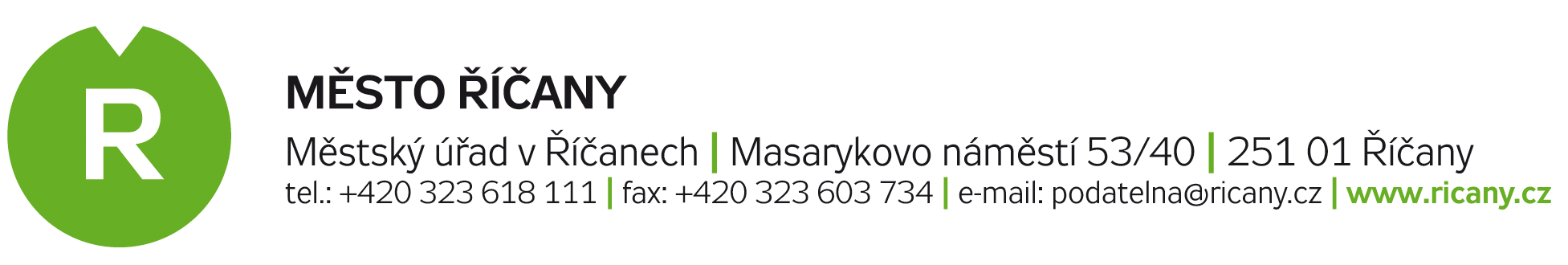 Název veřejné zakázky:      ZADÁNÍ VEŘEJNÉ ZAKÁZKY BEZ POPTÁVKOVÉHO ŘÍZENÍZadavatel může zadat veřejnou zakázku malého rozsahu bez poptávkového řízení z důvodů uvedených v čl. 2.4 směrnice města Říčany č. 1/2024, o zadávání veřejných zakázek, a dále z důvodů uvedených v § 29 – 31 zákona č. 134/2016 Sb., o zadávání veřejných zakázek, přičemž zákonné důvody budou použity přiměřeně, na základě analogie.Veřejná zakázka, která bude zadavatelem zadána bez poptávkového řízení, musí vždy splňovat zásady transparentnosti, přiměřenosti, rovného zacházení a zákazu diskriminace. Zadavatel je povinen za předpokladu, že je to vzhledem k povaze a smyslu zakázky vhodné, dodržovat zásady environmentálně odpovědného zadávání, sociálně odpovědného zadávání a inovací. Zadavatel při zadání této veřejné zakázky neidentifikoval v uvedených ohledech žádné relevantní aspekty. Předmětem této VZMR II. kategorie je:       Předpokládaná hodnota:      Výdaj rozpočtu:      Příkazce operace:      Zdůvodnění zadání zakázky bez poptávkového řízení:       	čl. 2.4. odst. 2 a) auditorské, znalecké, právní služby a služby jiných specialistů, zejména ve formě studií, stanovisek, expertíz	čl. 2.4. odst. 2 b) služby spočívající ve zpracování žádostí o dotace a podkladů pro tyto žádosti	čl. 2.4. odst. 2 c) služby spojené s pořádáním a zajištěním kulturních akcí, jde-li o služby spočívající v osobním výkonu konkrétního tvůrce či výkonného umělce	čl. 2.4. odst. 2 d) pořízení uměleckého díla  	čl. 2.4. odst. 2 e) zpracování znaleckých posudků  	čl. 2.4. odst. 2 f) nákup hudebních nástrojů 	čl. 2.4. odst. 2 g) nákup učebnic, pracovních sešitů, didaktických pomůcek a hraček	čl. 2.4. odst. 2 h) služby spočívají v zajištění sportovních, vzdělávacích či obdobných kurzů a pobytů pro žáky škol	čl. 2.4. odst.2 i) pořizování knihovního fondu do veřejné knihovny	čl. 2.4. odst. 2 j) benefity pro zaměstnance financované z fondu kulturních a sociálních potřeb nebo ze sociálního fondu	čl. 2.4.odst. 2 k) služby spočívající ve zpracování územně plánovací dokumentace a územně plánovacích podkladů nebo projektové dokumentace staveb	čI. 2.4. odst. 2 l) zpracování grafických návrhů	čI. 2.4. odst. 2 m) stavební práce, které na majetku města a s jeho souhlasem zajišťuje a hradí nájemce a následně je cena stavebních prací započtena na úhradu nájmu	čI. 2.4 odst. 3 a) veřejná zakázka může být splněna z technických, technologických, uměleckých důvodů, z důvodu ochrany výhradních práv, z důvodů vyplývajících ze zvláštního právního předpisu nebo z důvodu zachování kontinuity záručních podmínek pouze určitým dodavatelem	čI. 2.4. odst. 3 b) veřejnou zakázku je nezbytné zadat v naléhavém případě a z časových důvodů není možné zadat veřejnou zakázku jiným postupem  	čI. 2.4. odst. 3 c) v předchozím poptávkovém řízení zadavatel neobdržel žádné nabídky, a to za předpokladu, že nedojde k podstatné změně zadávacích podmínek	čI. 2.4. odst. 3 d) v předchozím poptávkovém řízení byly všechny podané nabídky vyřazeny z důvodu neúplnosti či nesouladu se zadávacími podmínkami, a to za předpokladu, že nedojde k podstatné změně zadávacích podmínek	čI. 2.4. odst. 3 e) předchozí poptávkové řízení bylo zrušeno, protože nabídkové ceny přesáhly finanční možnosti zadavatele. V takovém případě může zadavatel zadat veřejnou zakázku malého rozsahu výhradně na základě jednání s uchazečem, který ve zrušeném poptávkovém řízení předložil nejvýhodnější nabídku, a to za předpokladu, že nedojde k podstatné změně zadávacích podmínek	čl. 2.4. odst. 3 f) jedná se o plnění, které je vzhledem k jeho povaze obtížné specifikovat či stanovit kritéria hodnocení nabídek, která by zajistila porovnatelnost nabídek nebo je na základě stanovených kritérií obtížné objektivní hodnocení nabídek provést a úsilí vložené do poptávkového řízení je ve zjevném nepoměru k hodnotě plnění	čI. 2.4. odst. 1 – důvod uvedený v zákoně č. 134/2016 Sb., o zadávání veřejných zakázek (§ 29 – 31), a to konkrétně: (zde zadejte konkrétní ustanovení zákona)Datum:      ……………………………………………..Ing. David Michaličkastarosta